CANDIDATURE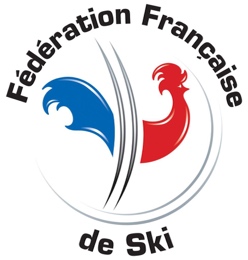 CALENDRIER NATIONAL SKI DE FOND D’ETEDate limite de retour : 31 décembre (n-1)ORGANISATEURStructure support :	     Responsable :	     Adresse :	     Téléphone :	     Mail :	     TYPE D’EPREUVE Championnats de France Challenge National Vincent Vittoz Pas de préférenceLieu de l'épreuve :		     Le choix définitif des dates, types d’épreuves, distances et styles est effectué par la FFS en fonction du calendrier international et de la politique sportive et événementielle de la fédération.L’organisateur s’engage à respecter la réglementation en vigueur et à verser les droits d’inscription au calendrier (70 €) à réception de la lettre de confirmation.Date et signature du Club organisateur :				Date et signature du Comité de ski :Ce formulaire est à renvoyer : à votre comité de ski qui le visera et le transmettra à la FFS et à Anaël HUARD choffelinck@ffs.fr  et ahuard@ffs.fr 